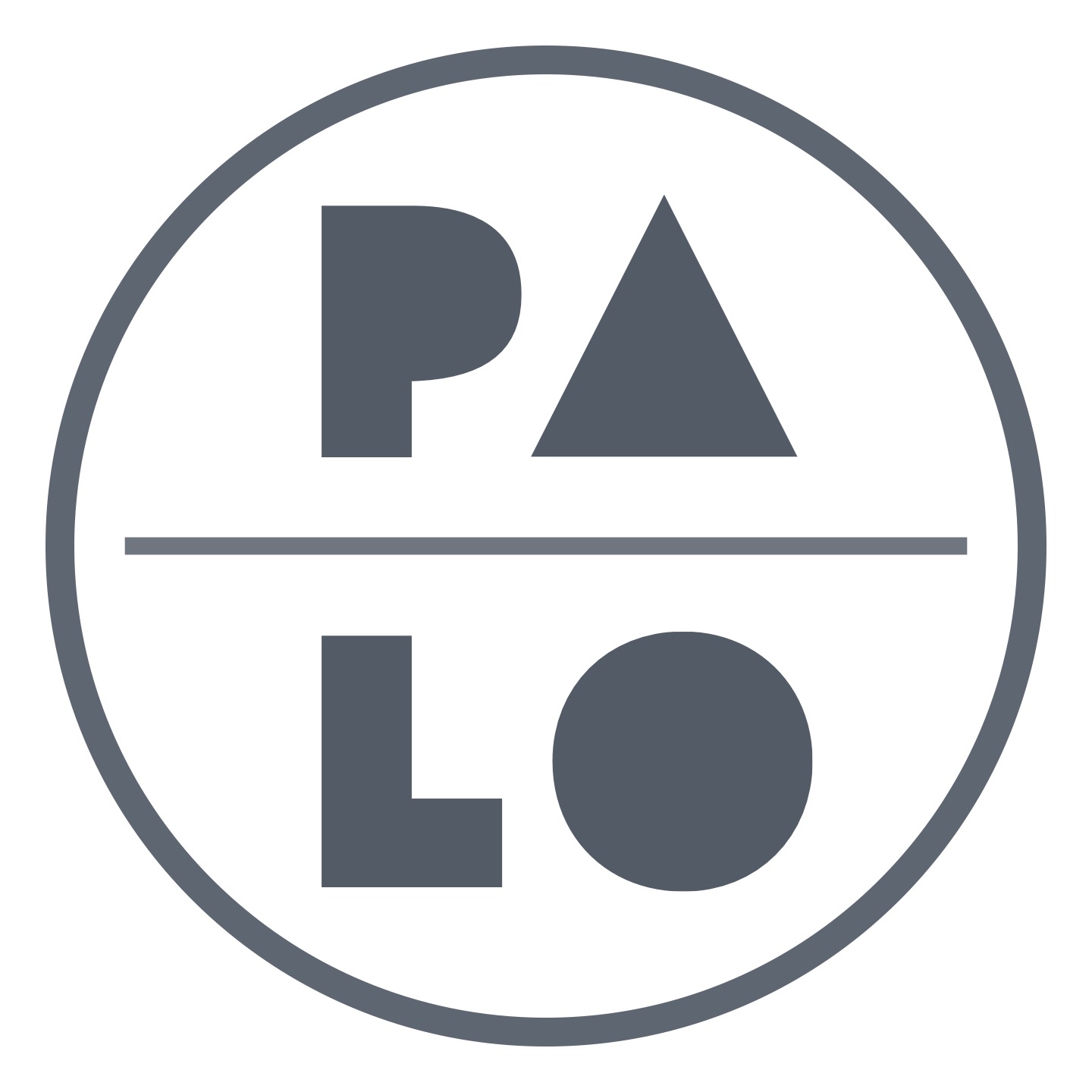 Artist BioLee Jaffe first came to international prominence in the 1980s with his large scale, multi-media historical assemblage works. His chosen themes are controversial and visionary, an exploration of the world's urgently changing internal circumstances. His genius lies in his quest to overcome the dogma of any single classification, treating topics in all fields including the exploitation of the black performer in America, the cruelty of the fur industry, the relationship of the Native American to his environment, the ambiguity of America's traitors. Lee Jaffe combs communal history for universal deficiencies, searching not to reconcile, but to bring light from a different direction. Lee Jaffe's works are especially memorable for their unique use of materials, often combining poetry, sculpture, sound, and found objects with media and technology. Many of his pieces are interactive, crossing the line that divides a performer from his audience. Prior to this period of art production Lee Jaffe played a unique role in the history and early international recognition of Reggae music and culture. Lee Jaffe lived with Bob Marley in Jamaica for three years and was a member of The Wailers playing harmonica. He later produced Peter Tosh's "Legalize It" album and shot the iconographic album cover. Most recently, Lee Jaffe's work has focused on his experiences with Reggae culture, producing a major monograph on Bob Marley and Jamaica, and a deluxe photo edition documenting these same subjects. In addition to the resumption of his own studio art production, Lee Jaffe has recently produced a portfolio of his own photographs documenting the artist Jean-Michel Basquiat at work.Exhibition History2006M B Fine Art, Los Angeles, California1994Ikon Gallery, Birmingham, EnglandIrish Museum of Modern Art, Dublin Ireland1993Institute of Contemporary Art, Amsterdam, Holland1992Moderna Museet, Stockholm, Sweden1991Ace Gallery, Los Angeles, CaliforniaEdward Thorden Gallery, Goteborg, Sweden1990Marc Jancou Gallery, Zurich, Switzerland1989Kaj Forsblom Gallery, Helsinki, FinlandGalerie Grafiart, Turku, FinlandGeorges Lavrov Galerie, Paris France1988L.A. Louver Gallery, Los Angeles, CaliforniaL.A. Louver Gallery, Los Angeles, CaliforniaEdward Thorden Gallery, Gotenborg, Sweden1986 Anders Tornberg Gallery, Lund, Sweden 1986Burnett Miller Gallery, Los Angeles, CaliforniaNicola Jacobs Gallery, London, England1985Lawrence Oliver Gallery, Philidelphia, PennsylvaniaAnders Tornberg Gallery, Lund SwedenBette Stoler Gallery, New York, New York1983Bonnier Gallery, New York, New YorkMain Gallery, Fine Arts Center, University of Rhode Island, Kingston Rhode Island